İÇİNDEKİLERKurum Kimlik Bilgileri……………………………………………………………………………………………Kurumun Genel Özellikleri…………………………………………………………………………………….Personel Bilgileri……………………………………………………………………………………………………
3.1. Öğretmen Norm Kadro Bilgileri…………………………………………………………………………
3.2. Kurumda Çalışan Personel Sayısı………………………………………………………………………..Öğrenci Bilgileri……………………………………………………………………………………………………..
4.1. Şube ve Öğrenci Sayıları…………………………………………………………………………………….
4.2. Öğrencilere İlişkin Veriler…………………………………………………………………………………..Bina ve Arsa Bilgileri………………………………………………………………………………………………
5.1. Teknolojik Düzey………………………………………………………………………………………………..Kurullar ve Komisyonlar…………………………………………………………………………………………				
					
					Durmuş Ali DURĞUN					       Okul MüdürüBulunduğu YerAdanaKurumun Resmî AdıAtatürk OrtaokuluAdresiMansurlu Mahallesi İnönü Caddesi No: 27Telefon0322 591 29 07Belgegeçer-E-posta Adresi717036@meb.k12.trSeviyesiOrtaokulÖğretim ŞekliTam GünÖğretime Başlama Yılı1945Kurum Kodu717036Yabancı DiliİngilizceOkul MüdürüDurmuş Ali DURĞUNMüdür YardımcısıMehmet ÇELİKTarihçesi      Okulumuzun eğitim - öğretim hayatına başlaması çok eskilere, 1945 yılına dayanmaktadır. O yıllarda ahşap bir baraka şeklinde eğitim - öğretim hayatına başlayan okulumuz 1977 yılına gelindiğinde artık betonarme bir çehreye kavuşmuştur. 	Kurulduğu yıllarda "Karsantı İlkokulu" olarak hizmete giren okulumuz daha sonraki yıllarda "Atatürk İlköğretim Okulu" adını almış günümüzde ise "Atatürk Ortaokulu" adıyla eğitim - öğretim hayatına devam etmektedir.	2011 yılında geçirdiği kapsamlı tadilattan sonra daha modern bir çehreye kavuşan okulumuz günümüzde gerek kalorifer sistemi gerek akıllı tahta gerekse temiz ve nezih ortamıyla öğrencilerimize standartların üzerinde bir eğitim - öğretim ortamı sunmaktadır.	Günümüzde okulumuz bünyesinde 5 derslik bulunmaktadır. Bu dersliklerde 1 adet 5. sınıf, 2 adet 6. sınıf, 1 adet 7. sınıf ve 1 adet 8. sınıf olmak üzere toplam 115 öğrenciye eğitim - öğretim verilmektedir. Bunun yanında 3000 kitaplık bir kütüphane  okulumuz bünyesinde mevcuttur. 	Son yıllarda yapılan TEOG sınavında adından hep başarıyla söz ettiren okulumuz ilçe birinciliği unvanını kimseye kaptırmamakla beraber 2017 yılında bu başarıyı daha da yukarıya çekerek "İl Birinciliği" unvanını da hanesine yazdırmıştır. Günümüzde bu başarıyı daha da yukarıya çekmek için çalışmalarına devam etmektedir.Bina ve Arsa BilgileriBinanın Özellikleri: İki katlı betonarmeLaboratuar: VarKütüphane: VarSınıf Kitaplıkları: VarAraç - Gereç Odası: VarArsa Bilgileri: Okulun İsmi
Atatürk OrtaokuluDerslik Sayısı  6Ana Sınıfı Derslik Sayısı  0Özel Eğitim Sınıfı Derslik Sayısı  0İşlik ve Atölyeler  0Diğer Alanlar Laboratuar:1Isınma Şekli, Elektrik ve Su Durumu  Isınma Şekli: Kalorifer Sistemi  Elektrik ve su düzenli olarak var. Güvenlik ve HijyenOkulumuzda güvenlik görevlisi İşkur (TYT) dönemi bulunmakta. Her gün düzenli olarak okul temizliği yapılmakta.Yatılılık ve Bursluluk Durumu10 adet burslu öğrenci bulunmaktadır.Kayıt Kabul ŞartlarıOkul bölgesinde yerleşim şartı bulunmakta.Sıra NoBranş AdıDers SaatiNorm KadroKadroluSözleşmeliAylıksız İzindeÜcretli/ GörevlendirmeTOPLAMNorm İhtiyaç/ Fazlalık1Okul Müdürü211---1-2Müdür Yardımcısı611---1-3Okul Öncesi Öğret.--------4Sınıf Öğretmenliği--------5Türkçe3311---1-6İlköğretim Matematik42211--2-7Fen ve Teknoloji30101--1-8Sosyal Bilgileri2410--11-9Yabancı Dil (İngilizce)2510--11-10Din Kül. Ve Ah. Bilgisi18101--1-11Teknoloji ve Tasarım600---0-12Müzik600---0-13Görsel Sanatlar600---0-14Beden Eğitimi600---0-15Bilişim Teknolojileri611---1-16Rehber Öğretmen-00-----TOPLAMTOPLAM20896--510-KadroluAylıksızİzindeSözleşmeliGörevlendirmeÜcretliToplamİhtiyaçYönetici2000020Öğretmen6002084Hizmetli1000013Memur0000000TOPLAM900201172019 Yılı İtibariyle Öğretmenlerin Eğitim Durumu2019 Yılı İtibariyle Öğretmenlerin Eğitim Durumu2019 Yılı İtibariyle Öğretmenlerin Eğitim Durumu2019 Yılı İtibariyle Öğretmenlerin Eğitim DurumuSıraEğitim DüzeyiSayıYüzde1Ön Lisans002Lisans8%1003Yüksek Lisans001. Sınıf2. Sınıf3. Sınıf4. Sınıf5. Sınıf6. Sınıf7. Sınıf8. SınıfAna SınıfıTOPLAMŞube SayısıÖğrenci Sayısı----46303724-137Yıllara Göre Sınıf MevcutlarıYıllara Göre Sınıf MevcutlarıYıllara Göre Sınıf MevcutlarıYıllara Göre Sınıf MevcutlarıOrtalama Sınıf MevcutlarıOrtalama Sınıf MevcutlarıOrtalama Sınıf MevcutlarıOrtalama Sınıf MevcutlarıOrtalama Sınıf Mevcutları2016-20172017-20182018-20192019-20202019-20202223222323Öğrenci Sayısına İlişkin BilgilerÖğrenci Sayısına İlişkin BilgilerÖğrenci Sayısına İlişkin BilgilerÖğrenci Sayısına İlişkin BilgilerÖğrenci Sayısına İlişkin BilgilerÖğrenci Sayısına İlişkin BilgilerÖğrenci Sayısına İlişkin BilgilerÖğrenci Sayısına İlişkin BilgilerÖğrenci Sayısına İlişkin Bilgiler2017-20182017-20182018-20192018-20192019-20202019-20202020-20212020-2021KızErkekKızErkekKızErkekKızErkekÖğrenci Sayısı6055667466687364Toplam Öğrenci Sayısı115140134137Karşılaştırmalı Öğretmen/Öğrenci DurumuKarşılaştırmalı Öğretmen/Öğrenci DurumuKarşılaştırmalı Öğretmen/Öğrenci DurumuKarşılaştırmalı Öğretmen/Öğrenci DurumuKarşılaştırmalı Öğretmen/Öğrenci DurumuÖğretmenÖğrenciOkulİlTürkiyeToplam Öğretmen SayısıToplam Öğrenci SayısıÖğretmen Başına Düşen Öğrenci SayısıÖğretmen Başına Düşen Öğrenci SayısıÖğretmen Başına Düşen Öğrenci Sayısı813717,11517Yıllara Göre Mezun Olan Öğrenci OranıYıllara Göre Mezun Olan Öğrenci OranıYıllara Göre Mezun Olan Öğrenci OranıYıllara Göre Mezun Olan Öğrenci OranıYıllara Göre Mezun Olan Öğrenci OranıYıllara Göre Mezun Olan Öğrenci OranıYıllara Göre Mezun Olan Öğrenci OranıYıllara Göre Mezun Olan Öğrenci Oranı20172017201820182019201920202020Öğrenci SayısıMezun SayısıÖğrenci SayısıMezun SayısıÖğrenci SayısıMezun SayısıÖğrenci SayısıMezun Sayısı11517114171403513439Öğrencilerin TEOG  Başarılarına İlişkin BilgilerÖğrencilerin TEOG  Başarılarına İlişkin BilgilerÖğrencilerin TEOG  Başarılarına İlişkin BilgilerÖğrencilerin TEOG  Başarılarına İlişkin BilgilerÖğrencilerin TEOG  Başarılarına İlişkin BilgilerÖğrencilerin TEOG  Başarılarına İlişkin BilgilerÖğrencilerin TEOG  Başarılarına İlişkin Bilgiler2017 - 20182017 - 20182018-20192018-20192019-20202019-2020KızErkekKızErkekKızErkekToplam Öğrenci Sayısı9815201821Toplam Öğrenci Sayısı171735353939Mezun Öğrenci Sayısı9815201821Sınava Giren Toplam Öğrenci Sayısı (Kız+Erkek)9815201821Kazanan (Yedekler Dâhil Yerleşen) Öğrenci Sayısı9815201821Genel Başarı Oranı (%)100100100100100100Resmî Fen Lisesine Yerleşen Öğrenci Sayısı000011Resmî Anadolu Öğretmen Lisesine Yerleşen Öğrenci Sayısı000000Resmî Anadolu Lisesine Yerleşen Öğrenci Sayısı88152044Özel Fen/Anadolu/A. Öğretmen Lisesine Yerleşen Öğrenci Sayısı000000Meslek Lisesine Yerleşen Öğrenci Sayısı000000Resmî Genel Lise ve Diğer Liselere Yerleşen Öğrenci Sayısı00001519Ortaöğretim Yerleştirme Puanı 380-399 Olan Öğrenci Sayısı000011Ortaöğretim Yerleştirme Puanı 400-429 Olan Öğrenci Sayısı000022Ortaöğretim Yerleştirme Puanı 430-500 Olan Öğrenci Sayısı211111Sınıf Tekrarı Yapan Öğrenci SayısıSınıf Tekrarı Yapan Öğrenci SayısıSınıf Tekrarı Yapan Öğrenci SayısıÖğretim YılıToplam Öğrenci SayısıSınıf Tekrarı Yapan Öğrenci Sayısı2017-201811402018-201914002019-20201340Ödül ve CezalarÖdül ve CezalarÖdül ve CezalarÖdül ve Cezalar2017-2018 
2. Dönem2018-2019 
2. Dönem2019-2020
2.DönemOnur Belgesi Alan Öğrenci Sayısı2824-Teşekkür Belgesi Alan Öğrenci Sayısı627448Takdir Belgesi Alan Öğrenci Sayısı253256Disiplin Cezası Alan Öğrenci Sayısı000Birimin AdıSayısı/ÖzelliğiAtatürk Ortaokulu BAHÇE: 1320 mBİNA: 330 mBinanın:Doğu cephesinde İnönü Caddesi Güney cephesinde Aladağ BelediyesiKuzey cephesinde Aladağ Emniyet MüdürlüğüBatı cephesinde POS orman işletme müdürlüğüBulunmaktadırOkul/Kurumun Teknolojik Alt YapısıOkul/Kurumun Teknolojik Alt YapısıOkul/Kurumun Teknolojik Alt YapısıOkul/Kurumun Teknolojik Alt YapısıOkul/Kurumun Teknolojik Alt YapısıAraç-Gereçler201820192020İhtiyaçMasaüstü Bilgisayar33512Dizüstü Bilgisayar0002Yazıcı4451Tarayıcı0000Tepegöz0000Projeksiyon0001Televizyon1110İnternet Bağlantısı1110Fen Laboratuarı0001Bilgisayar Laboratuarı0001Faks0001Video0000DVD Player0000Fotoğraf Makinesi0000Kamera0010Okulun İnternet Sitesi1110Zümre Öğretmenler KuruluZümre Öğretmenler KuruluTürkçeSevim TOPAKMatematikRabia Betül İNCETAŞ
Fatma YILDIRIMFen ve Tek.Yasin ŞAHİNSosyal Bil.Durmuş Ali DURĞUN İngilizceGülşah ÜNLÜDin Kül.Naim KARAGÖZBlşm. Tek.Osman AKDENİZMüzik-Gör. San.-Beden Eğit.Mehmet ÇELİKMuayene-Teslim Alma-Sayım KomisyonuMuayene-Teslim Alma-Sayım KomisyonuBaşkan (Müd. Yard.)Mehmet ÇELİKÖğretmenYasin ŞAHİNÖğretmenFatma YILDIRIMSatın Alma KuruluSatın Alma KuruluBaşkan (Müd. Yard.)Mehmet ÇELİKÖğretmenYasin ŞAHİNÖğretmenFatma YILDIRIMDeğer Tespit KomisyonuDeğer Tespit KomisyonuBaşkan (Müd. Yard.)Mehmet ÇELİKÖğretmenFatma YILDIRIMÖğretmenNaim KARAGÖZÖğrenci Davranışlarını Değerlendirme KuruluÖğrenci Davranışlarını Değerlendirme KuruluBaşkan (Müd. Yard.)Mehmet ÇELİKSınıf ÖğretmeniSevim TOPAKSınıf ÖğretmeniRabia Betül İNCETAŞSınıf ÖğretmeniYasin ŞAHİNOkul Aile Bir. Başk.Kadir KOCAGÖZOkul Aile Birliği TemsilcileriOkul Aile Birliği TemsilcileriMüdürDurmuş Ali DURĞUNMüdür YardımcısıMehmet ÇELİKÖğretmenRabia Betül İNCETAŞVeliBEKİR GÜNGÖRVeliBURCU AYDOĞDUVeliMUHAMMET ÖZAYDINVeliSELAHATTİN YILMAZOkul Gelişim Yönetim EkibiOkul Gelişim Yönetim EkibiOkul MüdürüDurmuş Ali DURĞUNMüdür YardımcısıMehmet ÇELİKÖğretmenSevim TOPAKÖğretmenOsman AKDENİZÖğretmenRabia Betül İNCETAŞÖğretmenGülşah ÜNLÜÖğretmenYasin ŞAHİNOkul-Aile Bir. Başk.Kadir KOCAGÖZVeliHalime BULMAZVeliİlker ERKANÖğrenciRamazan ÖKSÜZÖğrenciOnur Kaan KılıçDestek EkibiOkullarda Şiddeti Önleme KomisyonuOkullarda Şiddeti Önleme KomisyonuBaşkan (Müdür)Durmuş Ali DURĞUNBranş  ÖğretmeniGülşah ÜNLÜBranş ÖğretmeniRabia Betül İNCETAŞRehberlik Hizmetleri Yürütme KomisyonuRehberlik Hizmetleri Yürütme KomisyonuBaşkan (Müdür)Durmuş Ali DURĞUNMüdür YardımcısıMehmet ÇELİKDanışman ÖğretmenGülşah ÜNLÜDanışman ÖğretmenOsman AKDENİZ5. Sınıf Öğret. Tem.6. Sınıf Öğret. Tem.Caner ERKAN 7. Sınıf Öğret. Tem.Gülsüm Gül ÇETİNKAYA8. Sınıf Öğret. Tem.Aslı Seyhan KEKLİKOkul Aile Bir. Tem.KADİR KOCAGÖZYazı İnceleme KomisyonuYazı İnceleme KomisyonuBaşkan (Müdür Yard.)Mehmet ÇELİKTürkçe ÖğretmeniSevim TOPAKSosyal Bilgiler Öğrt.Gülşah ÜNLÜStratejik Plânlama EkibiStratejik Plânlama EkibiBaşkan (Müdür)Durmuş Ali DURĞUNMüdür Yard.Mehmet ÇELİKTürkçe ÖğretmeniSevim TOPAKİngilizce ÖğretmeniGülşah ÜNLÜWeb Yayın KomisyonuWeb Yayın KomisyonuBaşkan (Müdür Yard.)Mehmet ÇELİKSosyal Bilgiler Öğrt.Osman AKDENİZ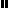 